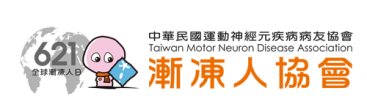 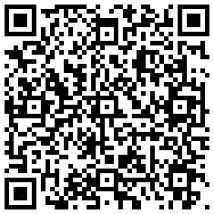 信　用　卡　捐　款　授　權　書填表日期：____年____月____日＊本會遵守「個人資料保護法」，妥善保護捐贈者個人資料。若您有相關問題，請致電本會洽詢。　填妥上述表格，請傳真至02-25851302並來電02-25851367分機114-115確認　或郵寄至104台北市中山區民族東路2號7樓之1　漸凍人協會需要您的愛心捐輸，感恩您！填妥下述表格，傳真至02-25851302即可完成捐款也可電洽02-25851367#114-115填妥下述表格，傳真至02-25851302即可完成捐款也可電洽02-25851367#114-115一、基本資料一、基本資料姓名：________________________________身分證字號：__________________________連絡電話：____________________________指定收據抬頭：________________________性別：□男　□女生日：_______年_______月______日職業：_______________統一編號：_______________（公司抬頭者）收據地址：□□□□□__________________________________________________________收據地址：□□□□□__________________________________________________________收據：□免寄□郵寄年度紙本捐款證明    □ Email年度捐款證明___________________________　□同意（個人身分證字號必填）將資料上傳國稅局，作為網路電子化申報綜合所得稅使用。□不同意將捐款資料上傳國稅局。收據：□免寄□郵寄年度紙本捐款證明    □ Email年度捐款證明___________________________　□同意（個人身分證字號必填）將資料上傳國稅局，作為網路電子化申報綜合所得稅使用。□不同意將捐款資料上傳國稅局。二、信用卡資料二、信用卡資料信用卡別：□VISA  □MASTER  □JCB  □美國運通  □其他信用卡號：____________-____________-____________-____________信用卡有效期限：_______月_______年（西元）　發卡銀行：__________________持 卡 人 簽 名：____________________________（與信用卡背面簽名相符）信用卡別：□VISA  □MASTER  □JCB  □美國運通  □其他信用卡號：____________-____________-____________-____________信用卡有效期限：_______月_______年（西元）　發卡銀行：__________________持 卡 人 簽 名：____________________________（與信用卡背面簽名相符）三、捐款方式 三、捐款方式 定期定額捐款□每月500元    　□每月__________元捐款日期自_______年_______月起，直到通知取消或變更授權為止單次捐款□單次捐款____________元定期定額捐款□每月500元    　□每月__________元捐款日期自_______年_______月起，直到通知取消或變更授權為止單次捐款□單次捐款____________元四、是否需要固定收到協會電子報？四、是否需要固定收到協會電子報？□訂閱電子報，Email：______________________□訂閱電子報，Email：______________________五、我認識漸凍人協會，並願意贊助、支持協會的服務，是因為五、我認識漸凍人協會，並願意贊助、支持協會的服務，是因為□媒體報導　□協會網站　□親友介紹　□閱讀協會出版品　□參與協會活動　□其他□媒體報導　□協會網站　□親友介紹　□閱讀協會出版品　□參與協會活動　□其他